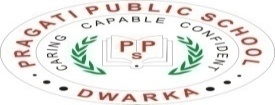 PPS/2018-19/21                       			     		        		           May 2, 2018To: The Parents of students of Class V Dear Parents,We are pleased to inform you that your ward ___________________________ of class _________ & Section ____ has been selected as a volunteer for the Orientation Program followed by PTM on Saturday, 5th May 2018 from 8:00 am to 12:00 noon.  You are requested to send your ward at 7:30 am and  take him/her along with you at 12:00 noon.Children to come in their summer school uniform and  carry I-Card ,almanac, dry lunch and water bottle.Principal											   ACKNOWLEDGEMENT I/We ________________________ father/ mother/ guardian of Ms/ Master_________________________ of Class ______ section _______  hereby acknowledge receipt of Circular no. 21 dated  02.05.18.Signature of Parents										Date:	     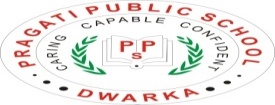 PPS/2018-19/22 		                                                         					      May 3, 2018Reg.: Invitation for Orientation ProgrammeDear Parents, As you are aware that the academic session has already commenced, we hope that your ward has settled in the new class.The school will be conducting an Orientation Programme on Saturday, 5th May 2018 with an attempt to familiarize the parents with the curriculum, teaching methodology, co-scholastic activities, code of conduct etc.  In the best interest of your ward’s progress, we would request you to attend this Orientation Programme, as per given schedule:Parents of Classes III to V are requested to be seated in their ward’s class room, from where they would be escorted to the AVH for the Orientation Programme.PTM will be after the Orientation Programme.  Looking forward to your presence to this Orientation Programme.Principal 	PPS/2018-19/23 		                                                         					      May 4, 2018To: Parents of Students of Classes X and XIIDear Parents, This is to inform you that the PTM scheduled for 5th May 2018 has been postponed.  The Orientation-cum-PTM will be held on Saturday, 19th May 2018 between 8:00 am to 12:00 noon.You are requested to kindly make it convenient to attend the same.Principal 	PPS/2018-19/24 		                                                         					      May 4, 2018To: Parents of Students of Class VIII (Girls only)Dear Parents, We are pleased to inform you that our school has been granted the permission to raise the NCC,  Junior Battalion for girls in the school w.e.f. July 2018.  We would request you to kindly fill in the consent form and submit to the class teacher by Tuesday, 08.05.2018, in case your ward is joining NCC.  Principal 	PPS/2018-19/25 		                                                         				    	May 15, 2018Parents of Students of Classes X and XIIReg.: Invitation for Orientation Programme and PTMDear Parents, We hope that your ward has settled in the new class.In order to familiarize you with the board pattern, the curriculum, teaching methodology, co-scholastic activities, code of conduct etc., we would request you to attend the Orientation Programme and PTM on Saturday, 19th May 2018, as per given schedule:You are requested to be punctual.Looking forward to your presence to the Orientation Programme and PTM.With Best RegardsPrincipal 					Coordinator-Senior Wing 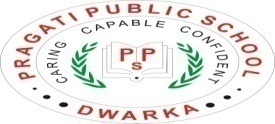 PPS/2018-19/26		                                                                                 				May 15, 2018The Parents of Students of Classes X and XII Dear ParentsWe would like to inform you that the students of Classes X and XII will be having block teaching from Monday, 21st May 2018 to Thursday, 31st May 2018 from 7:30 am to 12:30 pm.  Block Teaching schedule will be given to the students in the class.  It is mandatory for all the students to attend these block teaching classes as a substantial part of syllabus will be covered during these classes.  Please note that the Attendance will be marked during these block teaching classes.Transport facility will be available for transport users.Principal					 				 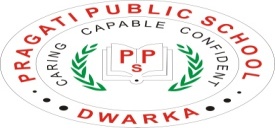 PPS/2018-19/27	                                                                                 				May 15, 2018Dear Parents,This is to inform you that the Sports Department of the school is organizing a Summer Camp during the summer vacations.  Summer Camp is scheduled to be held from 21st May to 16th June 2018 in the school premises.  Duration of the Camp – 1 Hour 30 Minutes.  Interested students should get their names registered with the Sports In-charge Mr. R.S. Negi (9818366074) latest by 16.05.2018.Principal						Sports In-charge						           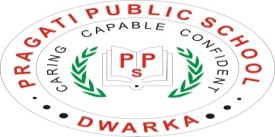 PPS/2018-19/ 28		                                                                                 			May 16, 2018To:The Parents of students of Classes VI-VIII   Dear Parents,This  is to inform you that the students of classes VI to VIII will be taken for a movie ‘Avengers’ at PVR, Vikaspuri on Thursday, 17th May 2018 during school timings.  You are requested to kindly note the following:- a) Children to come in their school uniform along with their Identity card. b) Children to carry their Almanac, dry lunch & water bottle. c) No electronic items like mobile, i-phone etc. is allowed.  In case found, the same will be confiscated.d)  In case you do not want to send your ward for the movie then please do not send him/her to the school. Kindly fill in the consent form and send it to the Class teacher positively on Thursday, 17th May 2018.     Principal   										Coordinator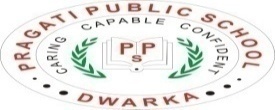 PPS/2018-19/29                       			     		        		           May 16, 2018To: The Parents of students of Classes Pre-Primary to IX & XI Dear Parents,This is to inform you that there will be a PTM on Saturday, 19th May 2018 from 8:30 am to 12:00 noon.  You are requested to kindly make it convenient to attend the same and adhere to the PTM timings.Principal											   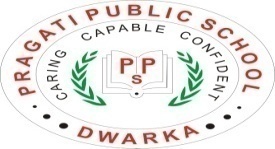 PPS/2018-19/30	                                                     			      		           May 2, 2018To The Parents of students of Class VIIIDear Parents,This is to inform you that the students of Class VIII have been assigned an activity of interviewing professional dancers under their ISA Curriculum 5 ‘Health Benefits of Dance’.  The visit will take place on Saturday, 5th May 2018 during school timings.In case you are willing to send your ward for the same, kindly fill the consent given below and send it to the class teacher  latest by 4th  May 2018.PrincipalS.NoClassTimingsVenueFloor1Pre Primary08:30 am  -  09:00 amRespective Class RoomGround Floor2I08:00 am  -  09:00 amI-A, I-B, I-CGround Floor3II08:00 am  -  09:00 amII-A, II-B, II-CGround Floor4III08:15 am  -  08:45 amAVHFirst Floor5IV09:00 am  -  09:30 amAVHFirst Floor6V09:45 am  -  10:15 amAVHFirst Floor7VI-A,B,C08:15 am  -  08:45 amVI AThird Floor8VII -A,B,C,D08:15 am  -  08:45 amXI CSecond Floor9VIII -A,B,C08:15 am  -  08:45 amVIII AThird Floor10IX- A,B,C,D08:15 am  -  08:45 amIX-AFirst FloorClassTimings of Orientation ProgramTo be seated byVenueTiming of PTMVenueXII8:00 am – 9:00 am7:45 amAVH9:00 am to 12:00 noonRespective Class RoomsX9:30 am – 10:30 am9:15 amAVH8:00 am – 9:15 am and 10:30 am to 12:00 noonRespective Class RoomsGAMES CAMP FEETIMINGSLawn Tennis20006:30 amCricket20007:30 amBadminton20006:30 amFootball15006:30 amYoga15007:00 amTaekwondo20007:00 amSkating15006:30 amBasket Ball15007:00 am